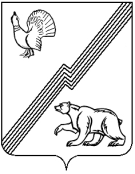 АДМИНИСТРАЦИЯ ГОРОДА ЮГОРСКАХанты-Мансийского автономного округа – Югры ПОСТАНОВЛЕНИЕот 18 марта 2020 года										 № 438О Порядке предоставления грантов в форме субсидий, в том числе предоставляемых на конкурсной основе победителям конкурсов программ и проектов в сфере молодежной политикиВ соответствии со статьями 78 и 78.1 Бюджетного кодекса Российской Федерации, Федеральным законом от 06.10.2003 № 131-ФЗ «Об общих принципах организации местного самоуправления в Российской Федерации», постановлением Правительства Российской Федерации от 27.03.2019 № 322 «Об общих требованиях к нормативным правовым актам и муниципальным правовым актам, устанавливающим порядок предоставления грантов в форме субсидий, в том числе предоставляемых на конкурсной основе»:1. Утвердить Порядок предоставления грантов в форме субсидий, в том числе предоставляемых на конкурсной основе победителям конкурсов программ и проектов в сфере молодежной политики (приложение).2. Определить Управление социальной политики администрации города Югорска        (В.М. Бурматов) ответственным за предоставление грантов в форме субсидий, в том числе предоставляемых на конкурсной основе победителям конкурсов программ и проектов в сфере молодежной политики.3. Признать утратившими силу постановления администрации города Югорска:- от 26.12.2016 № 3343 «О Порядке предоставления грантов в форме субсидий победителям конкурсов программ и проектов в сфере молодежной политики»;- от 30.05.2018 № 1542 «О внесении изменений в постановление администрации города Югорска от 26.12.2016 № 3343 «О Порядке предоставления грантов  в форме субсидий победителям конкурсов программ и проектов в сфере молодежной политики»;- от 10.07.2018 № 1923 «О внесении изменения в постановление администрации города Югорска от 26.12.2016 № 3343 «О Порядке предоставления грантов  в форме субсидий победителям конкурсов программ и проектов в сфере молодежной политики». 4. Опубликовать постановление в официальном печатном издании города Югорска и разместить на официальном сайте органов местного самоуправления города Югорска.5. Настоящее постановление вступает в силу после его официального опубликования.6. Контроль за выполнением постановления возложить на заместителя главы города Югорска Т.И. Долгодворову.Глава города Югорска                                                                                                 А.В. БородкинПриложение к постановлениюадминистрации города Югорскаот 18 марта 2020 года № 438Порядок предоставления грантов в форме субсидий, в том числе предоставляемых на конкурсной основе победителям конкурсов программ и проектов в сфере молодежной политики1. Общие положения 1.1. Настоящий Порядок разработан в соответствии с постановлением Правительства Российской Федерации от 27.03.2019 № 322 «Об общих требованиях к нормативным правовым актам и муниципальным правовым актам, устанавливающим порядок предоставления грантов в форме субсидий, в том числе предоставляемых на конкурсной основе» и устанавливает в соответствии с пунктом 7 статьи 78 Бюджетного кодекса Российской Федерации порядок предоставления юридическим лицам (за исключением государственных (муниципальных) учреждений), индивидуальным предпринимателям, физическим лицам, а также в соответствии с пунктом 4 статьи 78.1 Бюджетного кодекса Российской Федерации некоммерческим организациям, не являющимся казенными учреждениями, в том числе, представляемых органами администрации города Югорска по результатам проводимых ими конкурсов бюджетным и автономным учреждениям, включая учреждения, в отношении которых указанные органы не осуществляют функции и полномочия учредителя, грантов в форме субсидий. 1.2. Основные понятия, используемые в настоящем Порядке:проект – замысел, идея, образ, воплощённые в форму описания, обоснования расчётов, чертежей, раскрывающих сущность замысла и возможность его практической реализации. Это - работы, планы, мероприятия, направленные на решение конкретных задач; получатель субсидии – претендент на получение гранта в форме субсидии, в отношении которого главным распорядителем бюджетных средств с учетом результатов Экспертного совета принято решение о предоставлении средств из бюджета города Югорска. Получателями субсидии могут быть юридические лица (за исключением государственных (муниципальных) учреждений), индивидуальные предприниматели, физические лица, некоммерческие организации, а также учреждения, не являющиеся казенными, в том числе бюджетные и автономные учреждения, включая учреждения, в отношении которых главный распорядитель бюджетных средств не осуществляет функции и полномочия учредителя;соглашение – соглашение о предоставлении из бюджета города Югорска гранта в форме субсидии, заключенное между получателем гранта и органом местного самоуправления, являющимся главным распорядителем бюджетных средств в соответствии с типовой формой, установленной Департаментом финансов администрации города Югорска;Экспертная комиссия – коллегиальной орган, осуществляющий оценку проектов, представленных на международный конкурс среди организаций на лучшую систему работы с молодежью, конкурс программ и проектов в сфере организации отдыха, оздоровления, занятости детей и молодежи города Югорска (далее – Конкурс).Иные понятия, используемые в настоящем Порядке, применяются в тех же значениях, что и в нормативных правовых актах Российской Федерации, Ханты – Мансийского автономного округа – Югры, муниципальных правовых актах города Югорска.1.3. Целью предоставления грантов является финансовое обеспечение затрат, связанных с реализацией проектов, направленных на стимулирование развития и поощрения достигнутых результатов в соответствующей сфере.1.4. Главным распорядителем средств бюджета города Югорска, осуществляющим предоставление грантов в пределах бюджетных ассигнований, предусмотренных решением Думы города Югорска о бюджете города Югорска на соответствующий финансовый год и плановый период, и лимитов бюджетных обязательств, утвержденных в установленном порядке на предоставление грантов, является Управление социальной политики администрации города Югорска (далее – ГРБС).1.5. Право на получение грантов имеют получатели субсидии, указанные в абзаце третьем пункта 1.2 настоящего Порядка, осуществляющие деятельность на территории города Югорска, принявшие участие в конкурсном отборе и ставшие его победителями по результатам решения Экспертной комиссии.1.6. Критериями отбора для претендентов (заявителей, участников отбора) на получение гранта являются:1) соответствие проекта следующим направлениям:- патриотическое воспитание молодежи;- развитие молодежного самоуправления;- добровольческая, волонтерская и общественная деятельность;- межнациональное и межкультурное взаимодействие;- формирование у молодежи семейных ценностей;- пропаганда здорового образа жизни и культуры безопасности;- организация отдыха и оздоровления детей;- проекты, направленные на успешную социализацию и эффективную самореализацию подростков и молодежи города Югорска; 2) обоснованность расходов на реализацию социально значимого проекта;3) количество лиц, вовлеченных в реализацию проекта (максимальный охват);4) наличие у претендента на получение гранта на праве собственности или ином законном основании зданий, строений, сооружений, помещений и территорий (включая объекты культуры, молодежной политики, физической культуры и спорта, для проведения мероприятий), необходимых для организации и проведения заявленных мероприятий, определенных проектом, в соответствии с законодательством Российской Федерации;5) наличие материально-технического обеспечения для осуществления деятельности в рамках представленного проекта, оборудование помещений в соответствии с Санитарно-эпидемиологическими правилами и нормативами  СанПиН 2.4.4.2599-10 «Гигиенические требования к устройству, содержанию и организации режима работы в оздоровительных учреждениях с дневным пребыванием детей в период каникул», утвержденным постановлением Главного государственного санитарного врача Российской Федерации от 19.04.2010 № 25                    «Об утверждении СанПиН 2.4.4.2599-10»; 6) соответствие сферы деятельности претендента на получение гранта видам его деятельности, в соответствии с Общероссийским классификатором видов экономической деятельности (ОКВЭД); 7) претендент на получение гранта, являющийся юридическим лицом, на дату, проведения конкурса, не должен находиться в процессе ликвидации, банкротства, а претендент, являющийся индивидуальным предпринимателем, не должен прекратить деятельность в качестве индивидуального предпринимателя;8) у претендента на получение гранта на дату проведения конкурса отсутствует неисполненная обязанность по уплате налогов, сборов, страховых взносов, пеней, штрафов, процентов, подлежащих уплате в соответствии с законодательством Российской Федерации о налогах и сборах;9) у претендента на получение гранта на дату, определенную правовым актом, отсутствует просроченная задолженность по возврату в бюджет города Югорска субсидий, бюджетных инвестиций, предоставленных, в том числе, в соответствии с иными муниципальными правовыми актами города Югорска, и иной просроченной задолженности перед бюджетом города Югорска.II. Порядок проведения отбора лиц для предоставления им грантов2.1. Для проведения конкурса по отбору претендентов на получение гранта в форме субсидий из бюджета города Югорска ГРБС размещает на официальном сайте органов местного самоуправления города Югорска (далее – официальный сайт) объявление о начале проведения конкурса, включающее:- информацию о главном распорядителе бюджетных средств;- условия участия в конкурсе;- сроки и место приема заявок на участие в конкурсе;- критерии отбора проектов в целях предоставления грантов;- перечень направлений, по которым выделяется грантовая поддержка;- место и время проведения конкурса;- адрес в информационно – телекоммуникационной сети «Интернет» (далее – сеть «Интернет») и номер телефона для получения консультаций по вопросам подготовки заявок на участие в конкурсе на получение гранта.2.2. Для участия в конкурсе претенденты на получение гранта, представляют ГРБС конкурсную документацию, которая включает в себя:1) заявку на участие в конкурсном отборе, составленную по форме, установленной приложением к настоящему Порядку;2) проект, на реализацию которого планируется получение гранта;3) план реализации проекта;4) концепцию реализации проекта (далее – концепция);5) смету затрат в связи с реализацией проекта, содержащую обоснование структуры и объёма этих затрат;6) заверенные копии учредительных документов (при наличии).2.3. План реализации должен содержать:1) информацию об этапах реализации проекта в пределах сроков, указанных в заявке на участие в конкурсном отборе;2) перечень выполняемых работ (оказываемых услуг), связанных с реализацией проекта;3) предполагаемые сроки реализации проекта.2.4. Концепция включает в себя следующую информацию:1) цели и задачи концепции;2) сведения о количественных и качественных параметрах и технических характеристиках продукции, полученной при реализации проекта, либо предполагаемые результаты от реализации проекта;3) сведения о целевой аудитории, на которую рассчитан результат от реализации проекта,  и предполагаемом уровне востребованности и значимости указанного результата;4) обоснование оригинальности, уникальности и социальной значимости проекта по сравнению с уже существующими материалами; форма, способы и методы реализации проекта, позволяющие судить о творческих характеристиках представленной концепции (новизна и оригинальность, концептуальная целостность и уникальность содержания, художественная выразительность).2.5. В зависимости от реализуемого проекта смета затрат включает в себя затраты, связанные с:- оплатой труда работников организаций участвующих в реализации проекта;- материально-техническим обеспечением деятельности юридических лиц (за исключением государственных (муниципальных) учреждений), индивидуальных предпринимателей, физических лиц, некоммерческих организаций, не являющихся казенными учреждениями, в том числе, бюджетных и автономных учреждений, необходимых для реализации проекта;- оплатой транспортных услуг, необходимых для реализации проекта;- оплатой услуг связи, в том числе по обеспечению доступа к сети «Интернет»;- оплатой услуг приглашённых специалистов и приобретением прав на результаты интеллектуальной деятельности;- оплатой типографских и полиграфических услуг;- оплатой услуг иных организаций, участвующих в реализации проекта, не предусмотренных настоящим пунктом.2.6. ГРБС в течение 5 рабочих дней со дня направления претендентом заявки и конкурсной документации направляет в налоговый орган по месту нахождения претендента запрос о предоставлении сведений о претенденте, содержащихся в Едином государственном реестре юридических лиц и в Едином государственном реестре индивидуальных предпринимателей (далее – Единый государственный реестр). Запрос в налоговый орган направляется в отношении юридических лиц и индивидуальных предпринимателей.Указанный запрос и ответ на него направляются в форме электронного документа с использованием единой системы межведомственного электронного взаимодействия, а в случае отсутствия у главного распорядителя бюджетных средств доступа к единой системе межведомственного электронного взаимодействия - в форме документа на бумажном носителе с соблюдением норм законодательства Российской Федерации о защите персональных данных.Выписка из Единого государственного реестра, заверенная налоговым органом по месту нахождения претендента может быть предоставлена претендентом по собственной инициативе. Непредставление претендентом документа не является основанием для отказа в участии в Конкурсе на предоставление гранта.2.7. В случае если в установленные сроки не поступило ни одного комплекта конкурсной документации, срок приёма конкурсной документации продлевается на 14 рабочих дней от даты его завершения. Информация о продлении срока приема конкурсной документации размещается на официальном сайте в последний день приёма заявок.2.8. В целях проведения конкурса ГРБС создает Экспертную комиссию, состав которой утверждается приказом ГРБС ежегодно, и которая в рамках своих полномочий:- оценивает представленные на конкурс проекты;- заполняет оценочные листы проектов по формам, утвержденным приказом ГРБС;- осуществляет иные полномочия (вносит предложения, замечания по форме реализации, внедрения, оформления проектов) при необходимости, связанной с выполнением своих функций, в рамках своих полномочий. Экспертная комиссия формируется из специалистов (представителей) и руководителей                   в сфере управления, образования, культуры, социальной  и финансово - экономической сфер деятельности, а также представителей общественных организаций. 2.9. Экспертная комиссия осуществляет оценку проектов по следующим критериям:- актуальность и социальная значимость проекта (освещены проблемы, на решение которых направлен проект); - определение основных направлений;- обоснованность планируемых расходов на реализацию проекта (в заявке четко изложены ожидаемые результаты проекта, они конкретны и измеримы; даны комментарии по всем предполагаемым расходам за счет гранта, позволяющие четко определить состав (детализацию) расходов);- масштаб реализации проекта (охват категорий участников проекта);- перспективы дальнейшего развития проекта (описание планируемых мероприятий по дальнейшему развитию);- опыт (при наличии) успешной реализации аналогичных проектов (описание собственного опыта реализации аналогичных проектов или мероприятий; наличие сведений о результативности данных проектов или мероприятий; опыт деятельности и ее успешность подтверждаются наградами, отзывами, публикациями в средствах массовой информации и сети «Интернет»).2.10. Экспертная комиссия в течение 10 дней (не более) с момента окончания приема документов на участие в конкурсе оценивает представленные проекты (программы), по критериям отбора, установленным пунктом 1.6 настоящего Порядка, путем заполнения каждым членом Экспертной комиссии оценочных листов по критериям отбора по пятибалльной шкале, и принимает решение о предоставлении гранта.2.11. Проект оценивается по пятибалльной системе (от 0 до 5 баллов (целым числом)), где:5 баллов – высший уровень, соответствует оценке «отлично», проект полностью соответствует данному критерию, замечания у экспертов конкурса отсутствуют;4 балла – средний уровень, соответствует оценке «хорошо», проект требует незначительных уточнений в соответствии с данным критерием, есть несущественные изъяны;3 балла – уровень ниже среднего, соответствует оценке «удовлетворительно», проект содержит небольшое количество недостатков по критерию, что не позволяет поставить более высокую оценку (запланированные результаты могут быть достигнуты при меньших затратах);2 балла – низкий уровень, соответствует оценке «неудовлетворительно», проект содержит ошибки, подготовлен некачественно, информация по критерию есть;1 балл – очень низкий уровень, соответствует оценке «неудовлетворительно», проект содержит большое количество и серьезные недостатки по критерию, которые свидетельствуют о высоких рисках реализации проекта (проблема, которой посвящен проект, не относится к разряду востребованных обществом либо слабо обоснована авторами);0 баллов – проект полностью не соответствует данному критерию.2.12. Решение об определении победителя конкурса и размере предоставляемого ему гранта принимается Экспертной комиссией в соответствии с протоколом заседания Комиссии, который оформляется в течение трёх рабочих дней с даты проведения заседания Комиссии. Информация о результатах отбора, о получателях гранта, определенных по результатам отбора размещается на официальном сайте. 2.13. Основания для отказа в участии в отборе на получение гранта:- претендент не является иностранным юридическим лицом, а также российским юридическим лицом, в уставном (складочном) капитале которого доля участия иностранных юридических лиц, местом регистрации которых является государство (территория), включенное в утверждаемый Министерством финансов Российской Федерации перечень государств и территорий, предоставляющих льготный налоговый режим налогообложения и (или) не предусматривающих раскрытия и предоставления информации при проведении финансовых операций (офшорные зоны), в совокупности превышает 50 процентов;- претендент не получает на первое число месяца, предшествующего месяцу заключения Соглашения в текущем финансовом году средства из бюджета города Югорска, в соответствии с иными правовыми актами на цели, установленные правовым актом;- у претендента на первое число месяца, предшествующего месяцу заключения Соглашения отсутствует просроченная задолженность по возврату в бюджет города Югорска субсидий, бюджетных инвестиций, предоставленных, в том числе в соответствии с иными правовыми актами, и в случае, если такое требование предусмотрено правовым актом, иной просроченной задолженности перед бюджетом города Югорска;- у претендента на первое число месяца, предшествующего месяцу заключения Соглашения, отсутствует неисполненная обязанность по уплате налогов, сборов, страховых взносов, пеней, штрафов и процентов, подлежащих уплате в соответствии с законодательством Российской Федерации о налогах и сборах; - претендент, являющийся юридическим лицом, на первое число месяца, предшествующего месяцу заключения Соглашения, не должен находиться в процессе ликвидации, реорганизации, в отношении него не введена процедура банкротства, деятельность претендента на получение гранта не должна быть приостановлена в порядке, предусмотренном законодательством Российской Федерации, а претендент, являющийся индивидуальным предпринимателем, не должен прекратить деятельность в качестве индивидуального предпринимателя.2.14. Дополнительным требованием к претенденту на получение гранта, являющемуся бюджетным или автономным учреждением, органом, осуществляющим функции и полномочия учредителя которого не является ГРБС, является условие о предоставлении согласия органа, осуществляющего функции и полномочия учредителя в отношении этого учреждения, на участие в отборе, оформленного на бланке указанного органа. III. Условия и порядок предоставления грантов3.1. ГРБС, на основе  полученных после проведения Экспертной комиссией оценки представленных на Конкурс проектов, в соответствии с протоколом об итогах утверждает своим приказом победителей Конкурса с распределением грантов на их реализацию:а) международный конкурс среди организаций на лучшую систему работы с молодежью:грант 1 степени – 100 000 (сто тысяч) рублей 00 копеек.б) конкурс программ и проектов в сфере организации отдыха, оздоровления, занятости детей и молодежи города Югорска:грант 1 степени – 65 000 (шестьдесят пять тысяч) рублей 00 копеек;грант 2 степени – 40 000 (сорок тысяч) рублей 00 копеек;грант 3 степени – 25 000 (двадцать пять тысяч) рублей 00 копеек.В случае, если после проведения Экспертной комиссией оценки представленных на Конкурс проектов будет установлен факт равного количества полученных баллов у трех и более участников Конкурса, по решению ГРБС количество и размер грантов может быть изменен на основании протокола Экспертного совета.  3.2. В течение 10 дней со дня подписания протокола о результатах Конкурса ГРБС заключает с победителем Конкурса Соглашение. 3.3. Перечисление гранта осуществляется ГРБС в соответствии с объемами и сроками, установленными Соглашением, на счет получателя гранта, открытый в кредитной организации в соответствии с требованиями, установленными законодательством Российской Федерации.3.4. Перечисление гранта получателям осуществляется:Физическим лицам - расчетные счета, открытые в российских кредитных организациях, если иное не установлено бюджетным законодательством Российской Федерации и иными правовыми актами, регулирующими бюджетные отношения.Индивидуальным предпринимателям, юридическим лицам, за исключением бюджетных (автономных) учреждений:в случае если грант подлежит в соответствии с бюджетным законодательством Российской Федерации казначейскому сопровождению - счета, открытые территориальным органам Федерального казначейства в учреждении Центрального банка Российской Федерации для учета средств юридических лиц, не являющихся участниками бюджетного процесса;в случае если грант не подлежит в соответствии с бюджетным законодательством Российской Федерации казначейскому сопровождению - расчетные счета, открытые получателям грантов в российских кредитных организациях.Бюджетным учреждениям - лицевые счета, открытые в территориальном органе Федерального казначейства или финансовом органе субъекта Российской Федерации (муниципального образования).Автономным учреждениям - лицевые счета, открытые в территориальном органе Федерального казначейства, финансовом органе субъекта Российской Федерации (муниципального образования), или расчетные счета в российских кредитных организациях.3.5. Грант направляется на финансовое обеспечение затрат, указанных в пункте 2.5 настоящего Порядка. 3.6. Согласие получателя гранта на осуществление проверки предусматривается заключенным Соглашением.3.7. Основанием для отказа в предоставлении гранта является:- несоответствие предоставленных получателем гранта документов требованиям к документам, определенным пунктом 2.2 настоящего Порядка, или непредставление (представление не в полном объеме) указанных документов;- недостоверность информации, содержащейся в документах, предоставленных получателем гранта.3.8. Иные условия предоставления Гранта:3.8.1. Целевое использование средств гранта.3.8.2. Проект, на финансовое обеспечение реализации которого предоставлен грант, необходимо реализовать до 31 декабря года, в котором получен грант.IV. Требования к отчетностиПолучатель гранта представляет ГРБС отчет об использовании суммы гранта, полученной из бюджета города Югорска. Отчет о расходах получателя гранта, источником финансового обеспечения которых является субсидия, предоставляется по форме, установленной ГРБС в Соглашении.V. Требования об осуществлении контроля за соблюдением условий,целей и порядка предоставления грантов и ответственность за их нарушение5.1. ГРБС и органы муниципального финансового контроля осуществляют обязательную проверку соблюдения получателем гранта условий, целей и порядка предоставления гранта,  определенного муниципальным правовым актом. 5.2. Получатель гранта в соответствии с законодательством Российской Федерации несет ответственность за:1) предоставление получателем гранта недостоверных сведений в документах, предусмотренных пунктом 2.2 настоящего Порядка, выявленных, в том числе контрольными мероприятиями;2) неисполнение или ненадлежащее исполнение обязательств по Соглашению;3) нецелевое использование предоставляемого гранта, выразившееся в направлении                 и использовании их на цели, не соответствующие условиям получения указанных средств; 4) недостоверность отчетности, документов, информации, предоставляемой                                 в соответствии с условиями соглашения в части бюджетных средств; 5.3. В случае неиспользования гранта в полном объеме в текущем финансовом году, средства гранта подлежат возврату в бюджет города Югорска, в срок до 31 декабря текущего календарного года.В случае нарушения порядка, условий и целей, установленных при предоставлении гранта, средства гранта подлежат возврату в бюджет города Югорска в течение 7 (семи) рабочих дней с момента выявления соответствующих нарушений.Приложение к Порядку предоставления грантовв форме субсидий, в том числе предоставляемых на конкурсной основе победителям конкурсов программ и проектов в сфере молодежной политикиЗАЯВКАна участие в конкурсном отборе1. Общие сведенияНаименование Конкурса ______________________________________________________________________________________________________________________________________________Наименование организации (в соответствии с уставом организации)_________________________________________________________________________________________________________________________________________________________________________________________Фамилия, имя, отчество (при наличии) руководителя организации __________________________________________________________________________________Номер телефона (факса) с указанием кода населённого пункта ____________________________Адрес электронной почты (при наличии)_______________________________________________Краткое описание мероприятий проекта__________________________________________________________________________________________________________________________________Размер гранта ______________________________________________________________________Руководитель организации ______________ ____________________________________________ (подпись) (расшифровка подписи)2. Справочная информация об организации Адрес места нахождения организации__________________________________________________________________________________________________________________________________Адрес официального сайта организации в информационно-телекоммуникационной сети «Интернет» (при наличии)___________________________________________________________Фамилия, имя, отчество (при наличии) бухгалтера организации_______________________________________________________________________Банковские реквизиты организации:ОГРН_______________________________________________________________ИНН________________________________________________________________КПП ________________________________________________________________Расчётный счёт _______________________________________________________Банк получателя______________________________________________________Корреспондентский счёт _______________________________________________БИК ________________________________________________________________